V    dňa   						Za futbalový klub celé meno   						podpis		______________________________________________________    SFZ		             TLAČIVÁ LICENČNÉHO KONANIA		         	   strana 1/1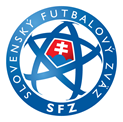 KLUBOVÝ LICENČNÝ SYSTÉM SFZLicenčné konanie – športové licenčné kritériá, verzia 1122Zoznam družstiev futbalového klubu – žiadateľa             o licenciu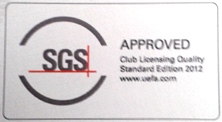 Názov klubu        Zoznam družstiev klubu v súťažnom ročníku 2022 / 2023Názov klubu        Zoznam družstiev klubu v súťažnom ročníku 2022 / 2023Názov klubu        Zoznam družstiev klubu v súťažnom ročníku 2022 / 2023Názov klubu        Zoznam družstiev klubu v súťažnom ročníku 2022 / 2023družstvoveková kategóriapočethráčovštartuje v súťaži(riadiaci zväz)